Кафедра физического воспитания и спорта Донбасской государственной машиностроитель-ной академии, Армянский государственный педагогический университет им. Хачатура Абовяна, Донбасский государственный педагогический университет, Глуховский национальный педагогический университет им. Александра Довженко, Казахский национальный педагогический университет им. Абая, Донбасский межрегиональный центр профессиональной  реабилитации инвалидов, Армянский государственный институт физической культуры, Государственный  университет  физической  культуры и спорта, Донецкий национальный медицинский университет,  Череповецкий государственный университет, «Национальный институт образования» Министерства образования Республики Белоруссии  приглашает аспирантов, преподавателей, научных работников и всех других заинтересованных лиц принять участие в  ІІІ Международной научно-практической конференции  «Педагогика и современные аспекты физического воспитания».Форма участия в конференции: очно-заочная.По итогам конференции планируется выпуск сборника, которому будет присвоен  знак  УДК, ББК, ISBN.Сборник будет разослан во все издательства Украины, электронный вариант сборника в Высшие учебные заведения со-организаторов  конференции (Армении, Казахстана, Молдавии, России, Белоруссии, и др.).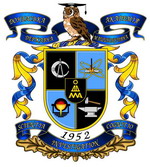 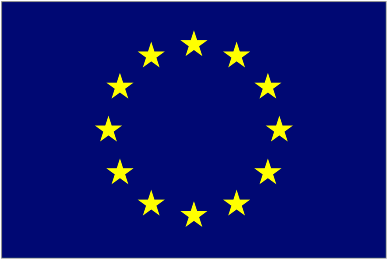 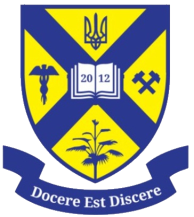 Программный комитетКовалёв  В.Д. - д.т.н., профессор, ректор ДГМА (Украина).Турчанин  М.А. - д.х.н., профессор, проректор по научной работе, управлению развитием и международным связям ДДМА (Украина).Курок  А.И. - д.и.н., профессор, ректор ГНПУ им. А. Довженко  (Украина).Курок  В.П. - д.п.н., профессор, заведующая кафедрой педагогики и методики технологического образования ГНПУ им. А. Довженко  (Украина).Мовкебаева  З.А. - д.п.н., профессор КазНПУ им. Абая, директор РКЦ по инклюзивному образованию для вузов РК и превентивной суицидологии  (Казахстан).Омельченко С.А. - д.п.н., профессор, ректор ДГПУ (Украина).Борисов  В.В. - д.п.н., профессор кафедры менеджменту образования и психологии ДОИППО (Украина).Агапий Е. Е. - д-р пед. наук, доцент, зав. кафедрой Кинетотерапии ГУФВС РМ (Молдавия).Григорян  С.В. –  д.мед.н., профессор кафедры кинезиологии, АГИФК  (Армения).Бодорин  К.А. – к.п.н., доцент, ГУФКиС (Молдавия).Сокрут  В.Н. - д.мед.н., профессор, заведующий кафедрой медицинской реабилитации, ДНМУ (Украина).Коледа  В.А. - д.п.н., профессор, заведующий кафедрой  физического  воспитания и спорта  БГУ,  Заслуженный тренер Республики  (Белоруссия).Фомина  С.А. -  директор ДМЦПРИ (Украина).Ярмолинский  В.И. - к.т.н., доцент, зам. зав. кафедрой по научной и инновационной деятельности кафедры  ФВиС  БГУ (Беларусь)Авакян  А.В. - к.п.н., доцент,  декан факультета специального образования АГПУ им. Х. Абовяна (Армения).Азатян  Т.Ю. - к.п.н., доцент, заместитель деканa факультета специального образования АГПУ им. Х. Абовяна (Армения).Малахова Ж.В. – к.н. з ф.в. и с., доцент, ДНМУ (Украина). Министерство  образования  и  науки  УкраиныДонбасская  государственная  машиностроительная академия  (Украина)Армянский  государственный  педагогический университет  им. Хачатура  Абовяна  (Армения)Донбасский  государственный  педагогический университет  (Украина)Глуховский национальный педагогический университет им. Александра Довженко  (Украина)Казахский  национальный  педагогический университет им. Абая  (Казахстан)Донбасский межрегиональный центр профессиональной реабилитации инвалидов(Украина)Армянский государственный институт физической  культуры и спорта (Армения)Государственный Университет Физического воспитания и Спорта Республики Молдова (Молдавия)Донецкий национальный медицинский университет (Украина).Череповецкий  государственный  университет (Россия)Ресурсный консультативный центр по инклюзивному образованию для вузов РК и превентивной суицидологии (Казахстан)«Национальный  институт  образования» Министерства  образования  Республики Белоруссии  (Белоруссия)ИНФОРМАЦИОННОЕ СООБЩЕНИЕІІІ МЕЖДУНАРОДНАЯНАУЧНО-ПРАКТИЧЕСКАЯКонференцИЯ «ПЕДАГОГИКА  И  СОВРЕМЕННЫЕ АСПЕКТЫ  ФИЗИЧЕСКОГО ВОСПИТАНИЯ»18-19  апреля 2017Краматорск,  УКРАИНАТематика конференции:- АКТУАЛЬНЫЕ ВОПРОСЫ физического воспитания в высших учебных заведениях;- ФИЗИЧЕСКОЕ ВОСПИТАНИЕ И СПОРТ РАЗЛИЧНЫХ ГРУПП НАСЕЛЕНИЯ;- ОЗДОРОВИТЕЛЬНАЯ ФИЗИЧЕСКАЯ КУЛЬТУРА;- ПРАКТИЧЕСКИЕ АСПЕКТЫ ПСИХО-ФИЗИЧЕСКОЙ РЕАБИЛИТАЦИИ;- ПРОФЕССИОНАЛЬНАЯ ПОДГОТОВКА БУДУЩИХ СПЕЦИАЛИСТОВ ПО ФИЗИЧЕСКОМУ ВОСПИТАНИЮ И СПОРТУ В ВЫСШИХ УЧЕБНЫХ ЗАВЕДЕНИЯХ;- АКТУАЛЬНЫЕ ВОПРОСЫ ОРТОПЕДАГОГИКИ И РЕАБИЛИТАЦИИ;- СОЦИАЛЬНАЯ АДАПТАЦИЯ ЛИЦ С ОГРАНИЧЕНИЯМИ ЖИЗНЕДЕЯТЕЛЬ-НОСТИ;- ТЕОРИЯ И ПРАКТИКА КОРРЕКЦИОННОЙ РАБОТЫ.Действующие  языки  конференции:  украинский,  русский,  белорусский,  молдавский,  армянский,  польский,  казахский,  английскийСроки  подачи  материалов –до  30 января  2017 года!ЗАЯВКА НА УЧАСТИЕВ КОНФЕРЕНЦИИФ.И.О.___________________________________Название ВУЗА (организации)_____________________________Группа (курс)____________ ( ___ )Должность________________________________Ученая степень ___________________________Контактный адрес в таком формате:ФИО получателя,  улица, № дома, № квартиры, город, индекс ___________________Телефон моб.     _________________E-mail  _________________________Количество дополнительных сборников_______Для участников из Украины почтовое отделение ,,НОВОЙ  почты” (адрес) ________  ___________________________.Заявка высылается только в электронном варианте отдельным файлом (сканирование не разрешается).  На каждого участника необходимо подать отдельную заявку. Заявку просим прислать вместе со статьей на электронный адрес dya69@mail.ru , mr.dya69@gmail.comОбратите внимание, что реквизиты для оплаты статьи высылаются участнику конференции только после принятия к публикации.
Организационный взнос участника конференции составляет - 80  грн, (в оплату входит  электронный вариант сборника и  программы конференции, сертификат  участника  ІІІ Международной научно-практической конференции  «Педагогика и современные аспекты физического воспитания».Для публикации в сборнике статей необходимо:1. Отправить на электронный адрес (Е-mail: dya69@mail.ru , mr.dya69@gmail.com ) статьи формата А-4 в текстовом редакторе Wicrosoft  Word в виде файла с расширением (*.doc) или (*.docx). Шрифт текста –  times  new  roman; кегль 14 pt.; Интервал - 1,5; абзац (отступ) - 10мм; поля: левое - 25 мм, правое - 20 мм, верхнее и нижнее - 20мм. Объем статьи  8-10 страниц (на украинском, русском, белорусском,  молдавском,  казахском,  армянском,  польском   или  английском  языках).2.Указать тематическую секцию (ОБРАЗЕЦ ОФОРМЛЕНИЯ СТАТЬИ ).3.Отправить  информацию  об  авторах.4.Отправить   отсканированный  оригинал  документа об   оплате  на электронный адрес.Адрес оргкомитета: кафедра физического воспитания и спорта (ДГМА), ул. Академическая 72, г. Краматорск, обл. Донецкая, 84313Справки по организационным вопросам:  телефон мобильный: 066 1558144;  E-mail:   dya69@mail.ru , mr.dya69@gmail.comДолинный Юрий АлексеевичКРАМАТОРСК,  УКРАИНАКомпоновка текста статьи:
секция / подсекция (по центру), УДК (левое выравнивание),
Справа выделить курсивом - инициалы и фамилия автора (авторов - не более двух), полное название организации, города и страны все жирным шрифтом (правое выравнивание), аннотация и ключевые слова (на трех языках – родной язык (украинский, белорусский, молдавский,  казахский, армянский, польский); русский; английский); объем каждой аннотации - (800-1000 печатных знаков), ключевых слов –5-6; ко второй и третьей аннотаций обязательно добавить перевод фамилии и инициалов автора(ов) и названия статьи. Текст статьи, выровненный по ширине, Выводы и перспективы дальнейших исследований.…………………………………………Литература  (не менее 10 источников)Тотьмянина, Е. Л. МФЭ как признак дифференциации языков ребенком-билингвом / Е. Л. Тотьмянина // Проблемы детской речи – 1999: Материалы Всероссийской конференции. – СПб., 1999. – С. 175–177.Чиршева, Г. Н. Роль семантических эквивалентов в дифференциации лексических систем детей-билингвов / Г.Н. Чиршева // Проблемы детской речи – 97: Материалы всероссийской конференции.  – СПб., 1997. – С. 72–74...10.ReferencesDeHouwer, А. Bilingual First Language Acquisition / А. DeHouwer. – Bristol; Buffalo; Toronto: Multilingual Matters, 2009. .10.…Редакционная коллегия оставляет за собой право отклонять материалы, которые не отвечают требованиям, которые предъявляться к статьям в научных специализированных изданиях Украины, или вносить в них коррективы.КРАМАТОРСК,  УКРАИНА